Foods 9/10Butter ChickenServes 2-3Ingredients:1 – 1½ 	pieces chicken breast (½ piece per person)2	mL 	garam masala2	mL	ground coriander1	mL	chilli powder 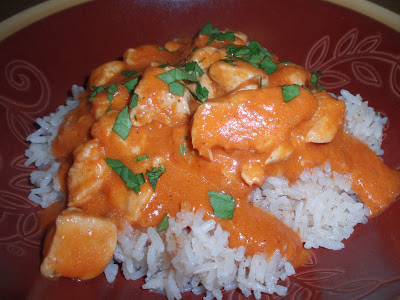 2	mL 	fresh ginger1 	clove 	garlic5	mL 	white vinegar15	mL 	tomato paste30	mL	yogurt20	mL	margarine or butter				¼ 		onion, finely choppedf.g. 	cinnamon 1	mL 	ground cardamom1	mL	salt3	mL	paprika100mL	tomato puree45	mL	chicken stock60	mL	creamMethod:Combine garam masala, coriander, chilli powder, ginger, garlic, vinegar, tomato paste and yogurt in large bowl. Dice chicken and add to mixture. Stir to coat chicken. Set aside.Heat margarine/butter in frying pan. Add onion, cinnamon and cardamom. Cook, while stirring, until onion is browned lightly. Add chicken mixture and cook for 5 minutes, stirring frequently.Add salt, paprika, tomato puree and chicken stock. Simmer, uncovered for 10 min., stirring occasionally. Add cream and simmer (very gentle bubbling) for about 10 min. or until chicken is tender (no longer pink inside).  Serve over rice. See other side!Basmati Rice(Per unit of 4-5 people)250 mL basmati rice500 mL cold waterPinch of saltMethod:In a medium pot, bring rice, water and salt to a boil. As soon as it is boiling, stir once or twice, turn heat to low-sim setting and cover with a tight-fitting lid.Don’t peek for 15 minutes! Set a timer. Taste to see if rice is done. It should be firm and fluffy, not crunchy nor soggy.Divide into bowls, cover with butter chicken and enjoy!